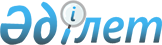 О признании утратившим силу распоряжения Премьер-Министра Республики Казахстан от 30 марта 2006 года N 80-рРаспоряжение Премьер-Министра Республики Казахстан от 6 октября 2007 года N 292-р



      Признать утратившим силу 
 распоряжение 
 Премьер-Министра Республики Казахстан от 30 марта 2006 года N 80-р "О создании рабочей группы по координации действий государственных органов по недопущению возникновения и распространения птичьего гриппа".

      

Премьер-Министр


					© 2012. РГП на ПХВ «Институт законодательства и правовой информации Республики Казахстан» Министерства юстиции Республики Казахстан
				